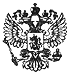 Федеральный закон от 26 июля 2019 г. N 221-ФЗ "О внесении изменения в статью 5.27 Кодекса Российской Федерации об административных правонарушениях"     Принят Государственной Думой 11 июля 2019 года     Одобрен Советом Федерации 23 июля 2019 года     Внести в абзац первый части 6 статьи 5.27 Кодекса РоссийскойФедерации об административных правонарушениях (Собрание законодательстваРоссийской Федерации, 2002, N 1, ст. 1; 2005, N 19, ст. 1752; 2007, N 17,ст. 1930; N 26, ст. 3089; 2013, N 52, ст. 6986; 2016, N 27, ст. 4205)изменение, дополнив его после слова "либо" словами "воспрепятствованиеработодателем осуществлению работником права на замену кредитнойорганизации, в которую должна быть переведена заработная плата, либо".Президент Российской Федерации                                  В. ПутинМосква, Кремль26 июля 2019 годаN 221-ФЗ